                          Июнь   1-2 НЕДЕЛЯ«Воробышки»Дети просыпаются, окидывают одеяло.Поскорее просыпайтесь, веселее поднимайтесь.Потягушки- потянись, поскорей- скорей проснисьПосмотри-ка, посмотри, прилетели воробьи.1. «Потягушки» И. п. - лежа на спин, руки вдоль туловища: 1-руки вверх, 2- и. п.2. «Воробышки машут крыльями»И. п. - сидя на коленях на постели, руки за спиной: 1-4-помахать руками вверх-вниз; 5-6- спрятать за спину3. «Спрятались»И. п. - лежа на спине, ноги вытянуты; 1-4-сгруппироваться; 2-4-и. п.4. «Воробышки дышат»  И. п. -сидя на коленях1-вдох, задержать дыхание,2-выдох «АХ!»5. «Воробышки удивляются» И. п. -то же 1-вдох носом,выдох-«ч-и-и-и-р-и-к».На выдохе одновременно постукивать по крыльям носа (3 раза)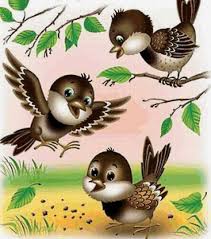   Июнь   3-4 НЕДЕЛЯ «В ГОСТЯХ У СОЛНЫШКА»Самомассаж «Солнечный зайчик»Закрыть глаза, поглаживание лба, носа, щек, подбородка.Поглаживание головы, шеи, живота, рук, ног.1. «Улыбнись солнышку»И. п. - лежа на спине, 1-3-руки вверх; 2-4- и. п.2. «Греем ножки»И. п. - то же, руки за головой;1-3-поднять правую (левую) ногу; 2-4-и. п.3. «Играем с солнечным лучиками»И. п. - лежа на спине, руки вытянуты вдоль туловища; 1-3-сгруппироваться, голову в колени; 2-4-и. п.4. «Погреем спинку»И. п. - лежа на животе, руки под подбородком; 1-4- сгибание ног в коленях5. Пальчиковая гимнастикаПо очереди массировать подушечку каждого пальца и ладошки.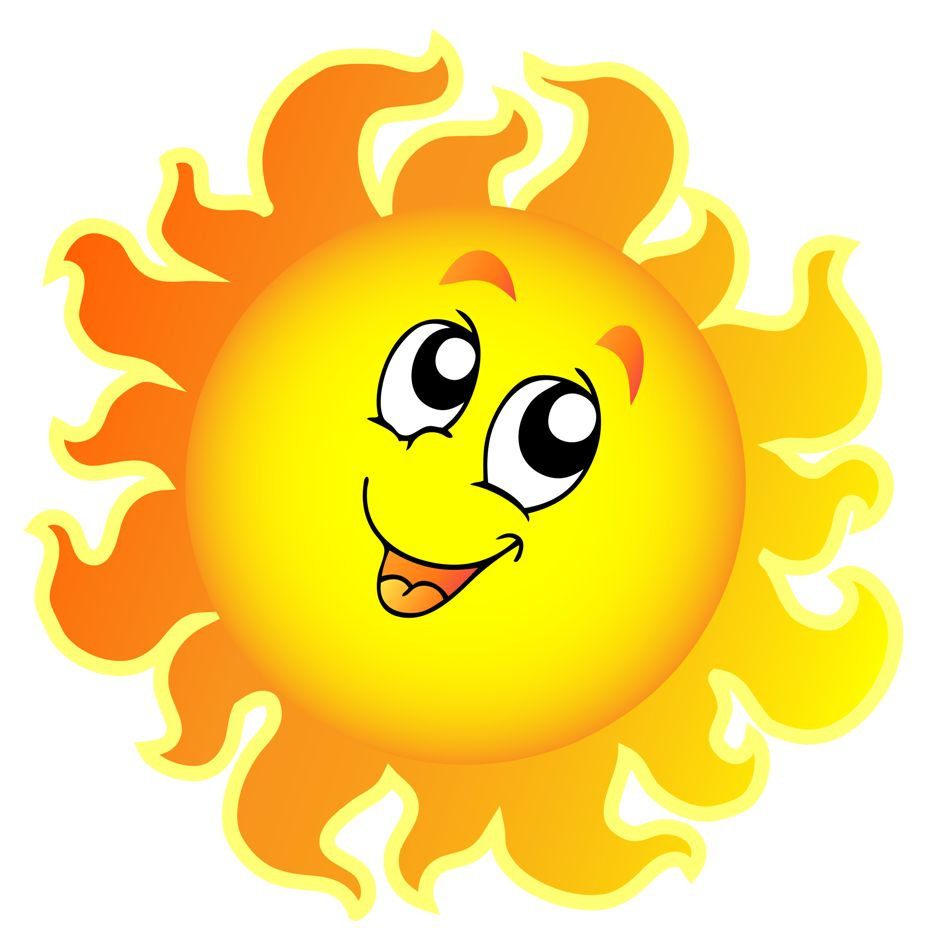  Июль   1-2 НЕДЕЛЯ «Веселый зоопарк»Потягушки- потянись, поскорей- скорей проснись.Просыпаются ребята, просыпаются зверята.1. «Потягушки»И. п. - лежа на спине,1-3- потянуться вверх; 2-4- и. п.2. «Приветствие волчат»И. п. -лежа на спине, руки вдоль туловища; 1-руки к груди, 2-вытянуть вперед, 3-4-и. п.3. «Филин»И. п. -лежа на спине. Одна рука лежит на животе, другая – на груди1-вдох втянуть живот; 2-выдох выпятить На выдохе произнести «Ф-Ф-Ф»4. «Ловкие зайчата»И. п. - лежа на спине, руки над головой1-3-поднять ноги, коснуться руками кончиков пальцев ног, 2-4-и. п.5. «Рычание медвежат»И. п. -сидя. Вдох носом, выдох «м-м-м-м», постукивать пальцами по крыльям носа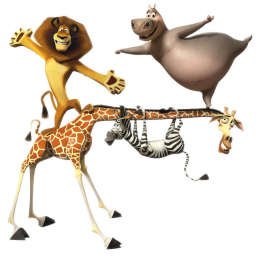     Июль 3-4 НЕДЕЛЯ «Прятки»Птичка села на окошко,Во дворе мяучит кошка-Разбудить решила нас.Все! Окончен тихий час!1. Дети потягиваются в постели.2. Сгибание и разгибание пальцев рук3. То же с пальцами на ногах4. Поднять руки перед собой, помахать. Спрятать за спину.5. Руки за головой. Дети сводят и разводят локти перед собой.6. Сгибаю и разгибают ноги в коленях7. Через нос набрать с шумом воздух, задержать дыхание 1-2 сек.Выдох в шумом через губы, сложенные трубочкой «у-у-у»- длинный8 «Вырастем большими»И. п. - стоя, ноги на ширине плеч, руки опущены; 1- руки вверх-вдох, 2-и. п. -выдоз «У-х-х»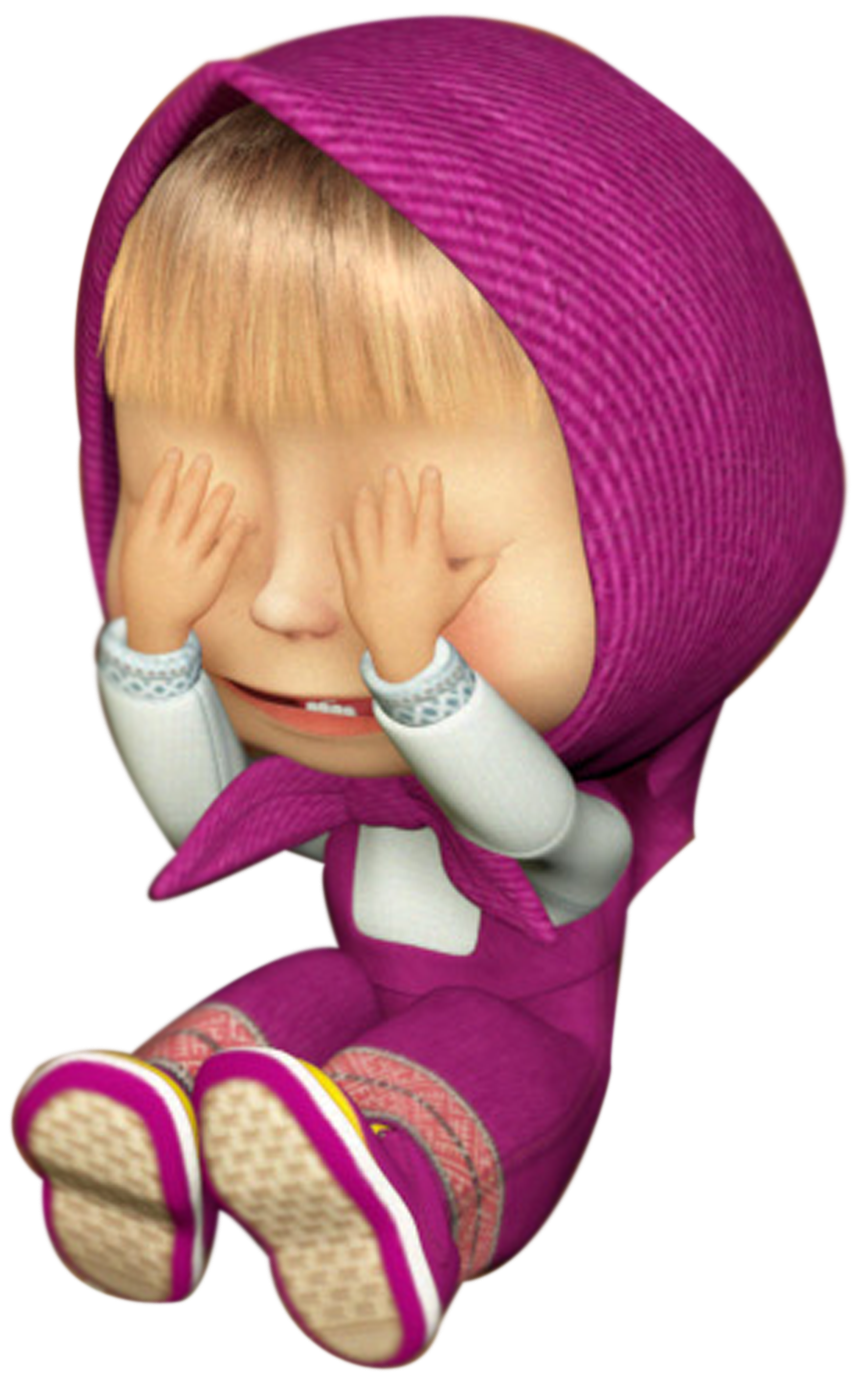   Август   1-2 НЕДЕЛЯ «Жучки- паучки»Содержание упражнений1. «Потянулись жучки»И. п. - лежа на спине, руки опущены.1-3-руки вверх, 2-4- и. п.2. «Проснулись глазки»И. п. - лежа на спине, руки вдоль туловища. Погладить закрытые глазки о переносицы к внешнему краю глаз и обратно3. «Проснулись ушки»И. п. -то же. Растирать уши снизу вверх и обратно до покраснения и ощущения тепла4. «Проснулись лапки»И. п. - то же. Согнутыми руками и ногами барахтать в воздухе5. «Жучки греются на солнышке»И. п. лежа на животе, руки под подбородком. 1-4-поочередно сгибать ноги в коленях6. «Жучки готовятся к прогулке»И. п---лежа на спине, руки за головой1-3- поднять ногу, согнутую в колене, 2-4- и. п.7. «Веселые жучки» И. п. - то же. 1-3-хлопки руками перед собой, 2-4-и. п.8. «Молодцы» И. п. -сидя на кровати1- вдох через нос, задержать дыхание, 2- выдох «мо-лод-цы» 3 раза медленноМы дышали, мы играли много нового узнали. Ручки тянем высоко, вот так дышится легко!Вдох глубокий через носик. Выдох! Хором произносим: «Вот такие мо-лод-цы!»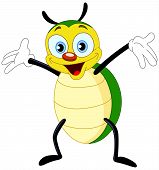              Август   3-4 НЕДЕЛЯСодержание упражнения1.«Глазки»Просыпаемся, ребятки, начинать пора зарядку.Глазки влево, глазки вправо,Вверх и вниз. И все сначала!И. п. - сидя на коленях. Порот глаз в стороны, вверх., вниз.2. «Хлопни по коленочкам»И. п. - сидя, ноги в стороны, 1-3-наклон вперед- хлопнуть по коленям, 2-4-и. п.3. «Положи колени»И. п. - лежа на спине, руки за голову, ноги согнуты в коленях, 1-3-положить согнутые колени справа (слева, 2-4-и. п.4. «Длинные и короткие ноги»Длинные ноги идут по дороге, короткие ножки идут по дорожке.И. п. - сидя, ноги вытянуты, руки сзади упор. 1-согнуть ноги в коленях, 2-и. п.5. «Мотор»И. п. - сидя на кровати 1-3-согнуть руки в локтях и вращать их одна вокруг другой со звуком «у-у-у», 4-и. п.6. «Дыхание» и. п. - то же. 1-правую ноздрю закрыть рукой, левой сделать вдох, 2-через правую выдох, левая закрыта4 разаПодыши одной ноздрей и придет к тебе покой.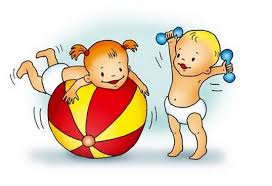 